№ 1 from April 4,  20181. On execution of decisions of a meeting of the Council for Business Development and Investment under the Government of Kyrgyz Republic
from December 21, 2017(Koichumanov, Abdiev, Asanbayev, Osmonaliev, Isakov)After listening to a speech by Koichumanov T. Dj., the Secretary of the Council for Business Development and Investment under the Government of Kyrgyz Republic, on implementation of decisions form the meeting of Business Development and Investment under the Government of Kyrgyz Republic (hereinafter - the Council) from December 21, 2017, members of the Council decided to recommend:1.1. Take note of information provided by Koichumanov T., the Secretary of the Council, on an implementation of decisions from December 21, 2017 meeting of the Council.1.2. Extend a term of execution of item 3.1. from Protocol No. 5 from the December 21, 2017 Council’s meeting until June 4, 2018.1.3. Recommend to the State Migration Service under the Government of the Kyrgyz Republic, in conjunction with the State Registration Service under the Government of the Kyrgyz Republic and the Ministry of Justice of the Kyrgyz Republic, to submit to the Office of the Government of the Kyrgyz Republic, by May 4, 2018, in accordance with the established procedure, a draft resolution of the Government of the Kyrgyz Republic "On Amending Certain decisions of the Government of the Kyrgyz Republic on granting a permanent residence permit", geared towards shortening of period for consideration of documents in receiving a permanent residence permit.1.4. Recommend the Department of Social Development under the Government Office of the Kyrgyz Republic to ensure, in an accelerated manner, a promotion and issuance of a resolution specified in paragraph 1.3, after it has been received by the Government of the Kyrgyz Republic.1.5. Recommend that the Ministry of Economy of the Kyrgyz Republic, by April 20, 2018, organizes a meeting of the working group with an invitation of all stakeholders on a development of effective measures to curb an illegal import of consumer goods into the territory of the Kyrgyz Republic, formed by the decree of the Prime Minister of the Kyrgyz Republic from January 22, 2018, No. 49, on import of poultry products to the territory of the Kyrgyz Republic from the EEU countries and third countries, voiced by the Association of Poultry Breeders of Kyrgyz Republic.1.6. Control over an execution of this decision’s orders shall be assigned to the departments under the Government Office of the Kyrgyz Republic:- item 1.2 - to the Construction, Transportation and Communications department;- item 1.3 - to the department of Social Development;- item 1.5 - to the Defense, Law and Emergency Department.2. On problems in circulation of products of the Kyrgyz Republic to the EEU market(Uskenbaeva, Musuraliev, Chuikov, Dzhumakanov, Geletiuk, Novikov, Isakov)After listening to a speech by Uskenbaeva G., the president of the Association of suppliers and distributors of Kyrgyzstan, by Musuraliev N., the vice-president of the Chamber of Commerce and Industry of the Kyrgyz Republic and Novikov A., the Minister of Economy of the Kyrgyz Republic and taking into account the discussion that followed, Council members decided to recommend:2.1. The Ministry of Health of the Kyrgyz Republic, by May 4, 2018, in accordance with the established procedure, to submit to the Government of the Kyrgyz Republic a draft decision of the Government of the Kyrgyz Republic on maintaining a register of production facilities for production (manufacture) of food products not subject to state registration (Article 37 of the Technical Regulations of the Customs Union EEU) "On food safety" (TR CU 021/2011).2.2. The Ministry of Agriculture, Food Industry and Land Reclamation of the Kyrgyz Republic together with the Ministry of Economy of the Kyrgyz Republic, the State Inspectorate for Veterinary and Phytosanitary Security under the Government of the Kyrgyz Republic, until May 4, 2018, to develop procedures for conducting veterinary and sanitary examination of unprocessed animal products in accordance with requirements of technical regulations of the EEU and to introduce a corresponding draft decision of the Government of the Kyrgyz Republic to the Office of the Government of the Kyrgyz Republic.2.3. State Inspectorate for Veterinary and Phytosanitary Security under the Government of the Kyrgyz Republic to finalize its official website before April 25, 2018 in order to inform public on requirements of technical regulations and other EEU documents in an accessible and understandable format in Kyrgyz and Russian languages.2.4. Ministry of Economy of the Kyrgyz Republic:- Submit proposals to the Office of the Government of the Kyrgyz Republic in conjunction with the State Customs Service under the Government of the Kyrgyz Republic, taking into account proposals of the Chamber of Commerce and Industry of the Kyrgyz Republic and the Association of Customs Brokers, before April 20, 2018, on attracting trainers for training local entrepreneurs on exporting products, including on a criteria and requirements of the technical regulations of the EEU, the EEU Customs Code, the implementation of the HACCP system and other EEU documents;- Submit proposals to the Government of the Kyrgyz Republic with an involvement of interested government executive bodies, before April 20, 2018, on optimizing electronic sites of government agencies and mobile applications, identifying funding sources for raising awareness to domestic entrepreneurs on issues of interaction within the framework of the EEU (news, normative documents and their changes, breakdown of information by sectors of the economy).2.5. Department of Economics and Investments under the Government of the Kyrgyz Republic before April 25, 2018 to organize a meeting with Mukanbetov S.T., the Deputy Prime Minister of the Kyrgyz Republic on an issue of strengthening a role of the Chamber of Commerce and Industry of the Kyrgyz Republic.2.6. Control over the execution of orders of this decision shall be assigned to the departments of the Government Office of the Kyrgyz Republic:- item 2.1 - to the Department of Social Development;- item 2.2 and 2.3 - to the department of Agro-Industrial Complex and Ecology;- item 2.4 - to the department of International Cooperation and Integration.3. On simplification of licensing procedures for installation of base communications stations(Kurenkeev, Abdiev, Asylbaeva, Bekeshev, Isakov)After listening to a speech by Kurenkeev A., the Director of the Association of Telecom Operators, Abdiev B., the Director of the State Agency for Architecture, Construction and Housing and Communal Services under the Government of the Kyrgyz Republic, and taking into account the discussion that followed, Council members decided to recommend:3.1. The State Agency for Architecture, Construction and Housing and Communal Services under the Government of the Kyrgyz Republic jointly with the State Committee for Information Technologies and Communication of the Kyrgyz Republic, representatives of the Association of Telecom Operators and other interested parties, in a period before June 4, 2018, introduce to the office of the Government of Kyrgyz Republic a proposal, providing for a simplified procedure, taking into account international experience, for obtaining permits for construction of electrical communications’ operators (base stations, antenna-mast constructions).3.2. The Ministry of Economy of the Kyrgyz Republic in conjunction with the State Agency for Architecture, Construction and Housing and Communal Services under the Government of the Kyrgyz Republic to exclude clauses on a need to obtain construction permits in laws of the Kyrgyz Republic "On a status of the capital city", "On a status of the city of Osh", "On urban development and architecture in the Kyrgyz Republic", and other normative legal acts, when bringing regulatory legal acts in line with the Law of the Kyrgyz Republic "On licensing and permitting system in the Kyrgyz Republic".3.3. Association of Telecom Operators to make proposals on an issue of excluding building permits in laws of the Kyrgyz Republic "On a status of the capital", "On a status of the city of Osh", "On urban development and architecture in the Kyrgyz Republic" in the Jogorku Kenesh of the Kyrgyz Republic within the framework of the draft Law of the Kyrgyz Republic "On Amending Certain Legislative Acts of the Kyrgyz Republic in the Area of Licensing and Authorization System".3.4. Control over an execution of orders of this decision shall be entrusted to the Construction, Transportation and Communications department under the Government Office of the Kyrgyz Republic.4. On a development of the compulsory insurance market in the Kyrgyz Republic(Sydykov, Moldokulov, Asylbaeva, Kalilov, Bekeshev, Novikov, Batyraliev, Isakov)After listening to a speech by Sydykov A., Executive Director of the International Business Council, S. Moldokulov, President of the Association of Legal Entities "Kyrgyz Association of Insurers", Kalilova J., Minister of Transportation and Roads of the Kyrgyz Republic, and taking into account the discussion that followed, Council members decided to recommend:4.1. Recommend to the State Service for Regulation and Supervision of the Financial Market under the Government of the Kyrgyz Republic:Submit to the Government of the Kyrgyz Republic in accordance with the established procedure by April 20, 2018, a draft resolution of the Government of the Kyrgyz Republic "On the Draft Law of the Kyrgyz Republic" On Amendments to the Law of the Kyrgyz Republic "On Compulsory Insurance of Residential Premises from Fire and Natural Disasters", which  implies access of private insurance companies to compulsory insurance of residential premises;- Together with the Fund for the State Property Management under the Government of the Kyrgyz Republic, to consider before April 20, 2018 an issue of insurance of buildings, that are in state and municipal ownership and determine necessary financial resources;- Consider before May 4, 2018 an issue of approving the rules of compulsory civil liability insurance for carriers of passengers by a decision of the Government of the Kyrgyz Republic, including settlement of an issue of insurance premium payment in case of an insured event, to passengers occupying seats / standing in vehicles;- Jointly with the Ministry of Transportation and Roads of the Kyrgyz Republic, the Ministry of Economy of the Kyrgyz Republic and the International Business Council, to develop by July 4, 2018 a mechanism for implementing the Law of the Kyrgyz Republic "On Compulsory Civil Liability Insurance for Carriers of Passengers", which provides for compulsory agreement to a mandatory civil liability insurance for carrier to passengers.4.2. The Ministry of Transportation and Roads of the Kyrgyz Republic jointly with the Ministry of Economy of the Kyrgyz Republic, before May 4, 2018, consider amending the Regulation on licensing certain types of activities, approved by the Decree of the Government of the Kyrgyz Republic on May 31, 2001 No. 260, specifically on including compulsory insurance policy of the carrier's liability in a list of additional documents for issuing a license for passenger transportation by road (with exception of passenger taxi).4.3. Control over an execution of orders of this decision shall be assigned to the departments of the Government Office of the Kyrgyz Republic:- item 4.1 - to the Finance and Credit Policy department;- item 4.2 - to the Construction, Transportation and Communications department.Prime Minister of the Kyrgyz Republic,Chairman of the Council of theBusiness Development and InvestmentUnder the Government of theKyrgyz Republic							S. Dj. IsakovSecretary of the Councilof Business Development and Investmentunder the Government of KR					T. Dj. KoichumanovКыргыз Республикасынын Өкмөтүнө караштуу бизнести өнүктүрүү жана инвестициялар боюнча кеңештин отурумунун Протоколу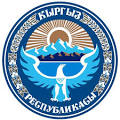 PROTOCOLof a meeting of the Council for Business Development and Investment under the Government of Kyrgyz Republic18:00 – 19:30Square roomGovernment House of the KRPresent:Chaired by:Isakov  S.Dj.Members of the Council:Asylbaeva G.K., Bekshov D.D., Novikov A.E., Koichumanov T.D., Kulenbekov K.E., McCain N.,Adrian Sh., Moldokulov S.A., Musuraliev N.D., Uskenbaeva G.T., Kurenkeev A.S., Osmonaliev R.M., Pakyrov F.G., Sydykov A.K.;From ministries and departments of the Kyrgyz Republic:Batyraliev T.A., Kalilov Zh. K., Murashev N.M., Kurmanbekov M.T., Abdiev B.A., Momunkulov E.D., Osmonov Z.B., Abirov M.M., Asanbaev A.Zh., Makenov R.K., Zhumakanov K.T., Isakov T.B.;from the Office of the Government of the Kyrgyz Republic:Abdralieva G.K., Kerimkulova G.A., Supanovaliev B.T., Chuikov N.A., Kalybaev M.M., Murzaliev Kh.A.;From business associations and donor organizations and the Secretariat of the Council:Borombaeva E., Geletiuk I.D., Kazakova E., Chekirbayeva Z.S., Mederov D.S., Temiraliev U., Usenbekova A., Imashev K., Abakirov Zh., Mamatova C., Sydigalieva A., Osmonaliev I., Turdubekov U., Brimkulova K.N., Adikova E.O.